                                            Appendix C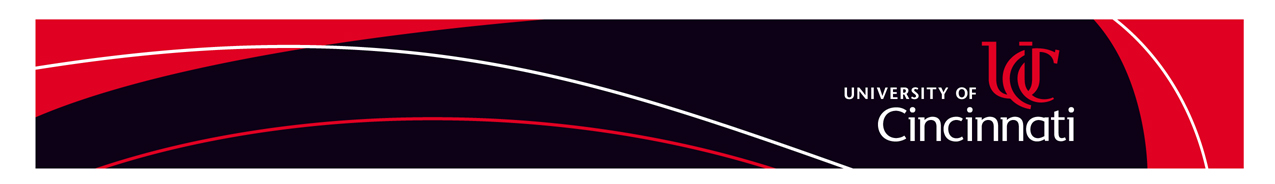 The list of items below are examples of items require a review by the Export Control Officer.  This list is not inclusive and serves only as a guide.Biological select agents and toxins, pathogens, viruses Cryogenic DevicesFLIR High Performance ComputersHigh-Technology Communication Devices Inertial or Navigation TechnologiesInfrared CameraInverse Synthetic Aperture (ISAR}, laser, optical Lasers - Dlls, DF-C02, Ion, Electron, etc. Lenses - for radiation hardened 1V camerasMarine Technologies Network AnalyzersRadar - tracking, airborne, altimeters, antennaeRobotsSensors - Angular rate, monospectral imaging, optical, direction finding, quartz, etc.Software that includes source code or encryption technologiesTransistors - microwave, test equipment, S­ parameter measurementTwo dimensional focal plan arraysUnmanned Aerial Vehicles (UAVs) - associated equipment, systems, & componentsUnmanned submersible vehicles - tethered and untetheredUranium - natural or depleted, compounds & powders, titanium alloys, vapor products & tails collector systems, isotopes separation, lasers or laser systems, equipment & components Ventilated full or have (protective clothing) suits Vessels - marine, positioning systems, austenitic stainless steel, marine systems or equipmentWaveform digitizersWelders - MIG, E-beam, laser machinesWind tunnel aero-model technology Windows - glass for nuclear radiation shielding X-ray equipment - converters, generators, non­ planar inspection equipment, projection image transferFor a more detailed listing of items that are controlled under the Export Administration Regulations, please refer to the Commerce Control List.  For items that are controlled under the International Traffic in Arms Regulations, please refer to theU. S. Munitions List.